Directeur Général en Management de transition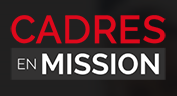 Contexte de la mission : Une entreprise du secteur Chimie détergents recherche un Directeur Général en management de transition pour remédier aux difficultés traversées, suite à un investissement qui a permis à l’entreprise d’épurer toutes ses dettes sociales et fournisseurs. La mission devra intégrer en parallèle les changements de DAF, Directeur commercial et Directeur industriel. Objet de la mission : Mission très opérationnelle : 
Accompagner la conduite du changement par la mise en place de bonnes pratiques en lieu et place d’usages non performants ; 
Finaliser le déploiement de l’ERP ; 
Piloter les 3 nouveaux directeurs (DAF, Directeur commercial et Directeur industriel) ; 
Relancer la dynamique interne de l’entreprise ; 
Mission commerciale : construire la réassurance nécessaire auprès de certains clients 
En production : améliorer le taux de service et TRS, lancer les investissements industriels nécessaires 
Redéployer le contrôle de gestion. Profil recherché : Compétences techniques : 
Exercice d’une fonction de Direction Générale dans un contexte de redressement 
Connaissance du secteur de la chimie (fabrication de savons, détergents et produits d’entretien) 
Expériences et connaissances en Comptabilité / Finance 

Compétences personnelles et relationnelles : 
Fédérateur et communiquant ; 
Leadership et charisme ; 
Directif, capacité à réaliser du coaching ; 
Capacités d’analyse ; 
Forte capacités d’adaptation : Aguerri aux situations de crise / gestion d’imprévus ; 
Rigueur. 
Capacité à prendre du recul. Infos pratiques : Lieu et déplacement:
NormandieDébut de la mission:
Dès que possibleRéférence:
20171002Durée de la mission:
6-8 moisHonoraires de mission:
1000€HT/jourCommission d'apport d'affaire:
15% + direction de missionContact :www.cadresenmission.com01 53 43 09 50 